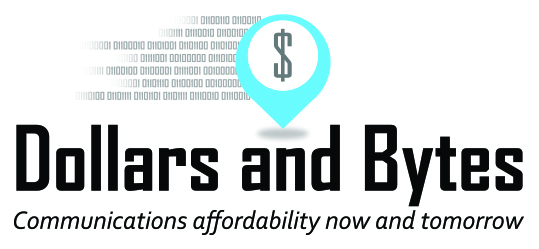 ACCAN National Conference 2015Date: 1-2 September 2015Time: registration from 8:30amVenue: Aerial UTS Function Centre, SydneyDay 1, Tuesday 1st SeptemberOpening session9:00-9:30am	Welcome and opening addressMC	Teresa Corbin, CEO ACCANWelcome to Country	Uncle Chicka Madden, Cultural Representative, Metropolitan Local Aboriginal Land CouncilWelcome Address	Johanna Plante, Chairperson ACCAN BoardOpening Address	The Hon. Malcolm Turnbull MP, Minister for CommunicationsKeynote session9:30-10:30am	Claire MilneClaire Milne MBE has worked in the telecoms sector since 1975. A Maths graduate, she had a varied series of management jobs within BT, including teletraffic theory, exchange and network design, regulation, marketing strategy and mobile. Since 1989, she has been a consultant, first with Ovum and then in her own company Antelope Consulting; and since 2003 she has been a Visiting Senior Fellow at LSE. From 2008 to 2014 she chaired the Consumer Forum for Communications at Ofcom. Consultancy has taken her to scores of countries, and she contributed to CTN’s For Whom The Phone Rings and ACCAN’s Future Consumer. ACCAN is very pleased to welcome Claire as the keynote speaker for the ACCAN National Conference 2015.10:30-11:00am	Morning tea-Sponsored by National Relay Service, speech 10.30-10.32amSession Two11:00	-11:20am	 Heron Loban, Indigenous Consumers and Communications Affordability Insights into affordability of telecommunications products and services for Indigenous consumers.11:20	-11:30am	Deena Shiff, Chair Regional Telecommunications Independent Review Committee Update on Regional Telecommunications Review Session Three11:30-12:30pm	Mapping Affordability ResearchThis session will investigate the current research landscape on the affordability of telecommunications products and services and will identify the existing research gaps. By drawing on the expertise of researchers from a wide range of disciplinary backgrounds, this session will provide insightful analysis of relevant research and consider exciting ideas for future research.Moderator	Dr Tony Eardley, Hon. Senior Lecturer, Social Policy Research Centre, University of New South Wales Panel Participants	Prof Julian Thomas, Director of the Swinburne Institute for Social Research			Dr Greg Ogle, Senior Policy & Research Analyst, South Australian Council of Social Service			Linda Caruso, Economic Advisory, Regulatory Frameworks & International Engagement, ACMA			Diane Carmody, Deputy Ombudsman, Telecommunications Industry Ombudsman12:30-1:30pm	Lunch1:30-2:00pm		Michelle Rowland MP-Shadow Minister for Citizenship & Multiculturalism. Shadow Assistant Minister for Communication. Federal Member for Greenway.Session Four2:00-3:00pm	Affordability for All-The Real ExperienceThis session focuses on ACCAN’s basic principle that all Australians should have access to affordable telecommunications services. Participants will discuss a key issue from within the areas of small business, regional and remote consumers, low income and indigenous consumers and consumers with disability. Participants will consider if there are any common issues and discuss possible solutions. The audience will have an opportunity to contribute to the discussion during Q&A.Facilitator		Chris Dodds, Senior Policy Officer, Energy & Water Ombudsman NSWPanel Participants	Katie Acheson, Managing Director, Youth Action			Jo Benvenuti, Consumers Federation of Australia			Matthew Wight, CEO, Australian Federation of Disability Organisations			Peter Strong, CEO Council of Small Businesses of Australia			Roland Manderson, Deputy Director, Anglicare3:00 – 3.30 pm	Afternoon Tea3:30 pm		Rod Sims, ACCC ChairpersonSession Five4:00-5:00pm	Will the price be right? This session will look at some of the instruments, market factors and consumer trends that affect prices into the future. It will examine the likely trend in product pricing (broadband, mobile and telephone services) and identify what effect this will have on affordability of products for consumers. In answering this it will develop the conversation from the previous session about what is the basic level of service that consumers will need access to in the future.Facilitator		Alan Kirkland, CEO, ChoicePanel Participants	Shara Evans,  CEO, Futurist, Keynote Speaker, Market Clarity			David Forman, Senior Manager, Industry & Policy, Macquarie Telecom	Nick McClintock, Bureau of Communications Research, Department of CommunicationsDrinks & Canapés5:00-7:00pm		Apps For All Challenge Awards CeremonyTogether with Telstra, ACCAN brings you the Apps For All Challenge - Australia’s only competition for accessible mobile apps, aiming to raise awareness of the issues faced by people with disability and older Australians with using apps on smartphones and tablets. The awards will acknowledge the apps that excel at including everyone.Day 2, Wednesday 2nd SeptemberSession one9:00-10:00am	Last Avenue of Digital Inclusion – Broadband & Social HousingThis session will present the results of ACCAN and Infoxchange research investigating social housing broadband  - costs, service options and barriers to broadband take up in social housing and who is responsible for what aspects of the service.Facilitator		TBAKeynote		Brendan Fitzgerald, Manager, Digital Inclusion, InfoxchangePanel Participants	Dan Salmon, Infoxchange	Mark Feenane, Executive Officer, Victorian Public Tenants Association	Julie Fernandez,10:00-10:30am	Speaker TBA10:30-11:00am	Morning TeaSession two11:00-12:30pm	The Way Forward: the future for communications affordabilityThis session brings together thought-leaders and experts to propose new ideas. Unrestrained by commercial interests, political ideology or the status-quo our presenters will propose new and innovative solutions to remove affordability barriers faced by some telecommunications consumers. Responding to these ideas as well as issues and case studies raised on day one of the conference, Australia’s leading Telcos will have an opportunity to outline their plans for closing the affordability gap now and into the future. Facilitator		Teresa Corbin, CEO, Australian Communications Consumer Action NetworkPanel Participants	Robert Morsillo, Senior Advisor, Digital Inclusion Team, Chief Sustainability Office, Telstra			David Epstein, Vice President, Corporate & Regulatory Affairs. Singtel Optus			Matthew Lobb, General Manager, Industry Strategy & Public Policy, Vodafone			Ged Mansour, Head of Corporate Affairs & Communications, amaysim			Jeremy Way, CEO, Jeenee Mobile			Mark Dioguardi, CTO iiNetSpeakers  		Fiona Guthrie, Executive Director, Financial Counselling Australia			Dr Scott Hollier, Manager, Major Projects, Media Access Australia			Dr Justine Humphry, Lecturer, Cultural & Social Analysis, University of Western Sydney			Paul Budde, CEO, BuddeComm	Dr Peter Gerrand, Hon Professorial Fellow, Melbourne School of Engineering, University of Melbourne12:30-1:30pm	Lunch1:30-2:00pm		 Digital Transformation Office – Paul Shetler (invited)Session Three2:00-2:55pm		Debate: Are new disruptive technologies good for consumers? This session will be a lively debate over the consumer benefits of disruptive technologies. Are consumers better off with lower costs and less protection? Will regulation of new technologies undermine consumer benefits? These and other challenging ideas will be debated in this thought provoking session.Moderator		Delia Rickard, Deputy Chairperson, ACCCAffirmatives		Brad Kitsche, Director Public Policy (Oceania), Uber	Invited		Daniel Duggan, Yatango			Brendan Coady, Maddocks LawyersNegatives		Stilgherrian, Journalist			Katina Michael, UOW			David Vaile, UNSWClosing remarks2:55pm 		Sum up by Teresa Corbin, ACCAN CEO3:00-3:15pm		2016: The Year of Digital InclusionLaunch of the Year of Digital Inclusion by Infoxchange CEO –David Spriggs. 3:15 3:45pm		Afternoon tea3:45 pm 	ACCAN AGM